MassHealth Drug Utilization Review (DUR) Program(800) 745-7318 (phone) (877) 208-7428 (fax)DUR BOARD MEETING (REMOTE)Quarterly MeetingJune 14, 2023AGENDAWelcome and Introductory Remarks Resident Research Project: Clinical and Economic Evaluation of Buprenorphine Extended-release Injection for the Treatment of Opioid Use Disorder in a Medicaid PopulationThis is an overview of a research project developed by current managed care pharmacy residents.	Resident Research Project: An Evaluation of Health Care Visits and Associated Costs in Medicaid Patients with Schizophrenia Treated with Long-Acting Injectable Paliperidone versus Oral Antipsychotics.This is an overview of a research project developed by current managed care pharmacy residents.	Antiretroviral Agents Quality Assurance Analysis This overview is an evaluation of current medical literature and will provide a brief overview of new guideline recommendations in this disease state.MHDL Update MHDL Overview including new additions, changes in Prior Authorization (PA) status, and related attachment updates to be implemented with a recent publication rollout.  							  DUR Operational Update DUR Operational Overview including statistics associated with Prior Authorization (PA) review and PA response, and Call Center metrics		                          MassHealth UpdateMassHealth Update is a brief summary of recent developments in MassHealth in the context of pharmacy, managed care, or public health.Open Forum		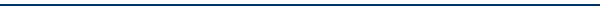 Zoom link: https://umassmed.zoom.us/j/99467174291?pwd=WHhsek9MSjFuOFpDbzBQN1hWUXN0dz09Time: 6:00pm – 8:00pmThe Massachusetts Commission for the Deaf and Hard of Hearing will assist with arrangements for a sign language interpreter. The Commission may be reached at 617-740-1600 VOICE and 617-740-1700 TTY.Next DUR Board (open meeting): September 13, 2023